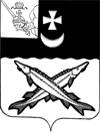 Заключениена проект  решения    Совета города Белозерск о внесении изменений и дополнений в решение Совета города Белозерск от 22.12.2017 № 79 «О бюджете муниципального образования «Город Белозерск» на 2018 год и плановый период 2019 и 2020 годов»                                                                                 от 16 апреля  2018 года        Экспертиза проекта решения проведена на основании  п.11 статьи 12 Положения о контрольно-счетной комиссии района, утвержденного решением Представительного Собрания района от 27.02.2008  № 50 (с учетом внесенных изменений и дополнений).                             В результате экспертизы установлено:         1.  Проектом решения предлагается утвердить основные характеристики бюджета поселения на 2018 год:         - общий объем доходов в сумме 27408,2 тыс. руб., что больше ранее утвержденного на 1235,0 тыс. руб.;         - общий объем расходов в сумме 26024,0 тыс. руб., что больше ранее утвержденного на 1363,7 тыс. руб.;         - профицит бюджета поселения в сумме 1384,2 тыс. руб.       Проектом не предусмотрено внесение изменений в основные характеристики на 2019-2020 годы.         2. Изложить приложение №1 «Источники внутреннего финансирования дефицита городского бюджета на 2018 год и плановый период 2019 и 2020 годов» в новой редакции.       Нарушений ст.92.1 Бюджетного кодекса РФ «Дефицит бюджета субъекта Российской Федерации, дефицит местного бюджета» не установлено. Предусмотренные источники внутреннего финансирования соответствуют  ст. 96 Бюджетного кодекса РФ «Источники финансирования дефицита местного бюджета».          3. Приложение №2 «Объем доходов муниципального образования «Город Белозерск» на 2018 год и плановый период 2019 и 2020 годов, формируемый за счет налоговых и неналоговых доходов, а также безвозмездных поступлений» изложить в  новой редакции. Предусмотрено увеличение безвозмездных поступлений на 1235,0 тыс. руб., в том числе за счет:- увеличения поступлений субсидий из областного бюджета на реализацию проекта «Народный бюджет» на сумму 1225,0 тыс. руб.;- увеличения объема межбюджетных трансфертов, передаваемых бюджетам городских поселений из бюджетов муниципальных районов на осуществление части полномочий по решению вопросов местного значения в соответствии с заключенными соглашениями  на сумму 10,0 тыс. руб.        4. Приложения  6,7,8  к решению  Совета города Белозерск от 22.12.2017 № 79 «О бюджете муниципального образования «Город Белозерск» на 2018 год и плановый период 2019 и 2020 годов» проектом предлагается  изложить в новой редакции.  Основные изменения коснулись трех разделов бюджетной классификации:        1) планируется увеличение расходов по разделу 04 «Национальная экономика» по Дорожному фонду на 10,0 тыс. руб. Основанием для внесения изменений является Соглашение между администрацией Белозерского муниципального района и администрацией города Белозерска о предоставлении иных межбюджетных трансфертов из районного бюджета бюджету города Белозерска на увеличение бюджетных ассигнований дорожного фонда МО «Город Белозерск» от 26 марта 2018 года;        2) планируется увеличение расходов по разделу «Жилищно-коммунальное хозяйство» на благоустройство  в размере 1225,0 тыс. руб. Основанием является уведомление Департамента финансов Вологодской области от 15.03.2018 о предоставлении субсидии на реализацию проекта «Народный бюджет»;        3) планируется увеличение расходов по разделу «Общегосударственные вопросы» на 128,7 тыс. руб. в связи с заключенными дополнительными соглашениями о передаче полномочий (на повышение заработной платы с 01.01.2018).         В приложениях №4 и №5 расходы на обеспечение функций органов местного самоуправления по подразделу 0104 вместо 2673,2 тыс. руб. указаны в размере 3782,7 тыс. руб.       5. Приложение 9 к решению  Совета города Белозерск изложить в новой редакции, увеличив объем межбюджетных трансфертов на 128,7 тыс. руб.       6. Приложение 10 к решению  Совета города Белозерск изложить в новой редакции. Изменение касается увеличения объема доходов и распределения бюджетных ассигнований Дорожного фонда на сумму 10,0 тыс. руб.        Согласно пояснительной записке предлагаемые изменения по уменьшаемым расходам не приведут к образованию  кредиторской задолженности. Выводы и предложения:Внести изменения в приложения №4 и №5 к решению Совета города Белозерск от 22.12.2017 № 79«О бюджете муниципального образования «Город Белозерск» на 2018 год и плановый период 2019 и 2020 годов», заменив цифры 3782,7 тыс. руб. (техническая ошибка на 1109,5 тыс. руб.) на 2673,2 тыс. руб.3. Представленный проект решения Совета города Белозерск о внесении изменений и дополнений в решение Совета города Белозерск от 22.12.2017 № 79 «О бюджете муниципального образования «Город Белозерск» на 2018 год и плановый период 2019 и 2020 годов» не противоречит бюджетному закондательству и рекомендован к принятию с учетом устранения технической ошибки. Аудитор КСК района:                                                 В.М.Викулова